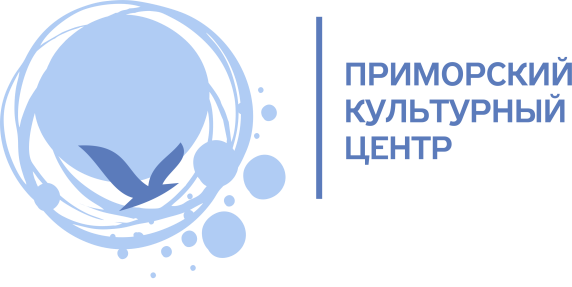 Канатоходцы, циркачи и клоуны соберутся на «Улице искусств»20 августа 2022 года в 14:00 на аллее на Долгоозёрной улице между Комендантским проспектом и проспектом Королёва пройдёт ежегодный творческий фестиваль «Улица искусств». На одной площадке в этот день соберутся мимы, циркачи, фокусники, для детей пройдут спектакли и интерактивы, а зрители получат уникальную возможность бесплатно посетить яркое развлекательное мероприятие для всей семьи рядом с домом.Программа начнётся с костюмированного шествия, в котором смогут принять участие не только артисты, но и все желающие. Вдоль аллеи под музыку вместе со зрителями пройдут клоуны, акробаты, эквилибристы, ходулисты и жонглёры.Пространство между домами на Долгоозёрной улице в этот день будет представлять собой большую концертную площадку, которую разделят на зоны. Здесь одновременно будут идти спектакли, зрители смогут увидеть шоу фокусника, а также мастера «Кнут-шоу», выступление акробатов и ходулистов. Самым захватывающим зрелищем станет выступление канатоходцев, которые установят свою профессиональную конструкцию для выступления – канат натянут на высоте 15 метров. Это уникальный формат циркового представления под открытым небом, аналогов которому нет в Петербурге.Впервые фестиваль «Улица искусств» прошёл в сентябре 2020 года, тогда он собрал большое количество поклонников уличного искусства. Мероприятие призвано открыть для зрителей новый формат творчества, более доступный и игровой, сочетающий в себе интерактивность и профессионализм. Теперь фестиваль проходит ежегодно, став событием, которого ждут, как зрители, так и участники – «Улица искусств» собирает молодых артистов разных жанров творчества. Вход свободный!Дата: 20 августа 2022г.
Время: 14:00-18:00
Место: аллея между Долгоозёрной улицей и Комендантским проспектомКонтакты для СМИ: 
Елена Клименко 
Начальник отдела по связям с общественностью и рекламе, пресс-секретарь 
СПб ГБУ «Приморский культурный центр»
+7 (911) 935-54-62, pr@pkcentr.ru